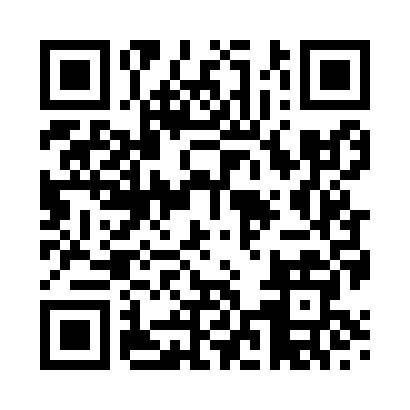 Prayer times for Canonbie, Dumfries and Galloway, UKMon 1 Jul 2024 - Wed 31 Jul 2024High Latitude Method: Angle Based RulePrayer Calculation Method: Islamic Society of North AmericaAsar Calculation Method: HanafiPrayer times provided by https://www.salahtimes.comDateDayFajrSunriseDhuhrAsrMaghribIsha1Mon2:574:371:167:019:5411:352Tue2:574:381:167:009:5311:353Wed2:584:391:167:009:5311:344Thu2:584:401:167:009:5211:345Fri2:594:411:177:009:5211:346Sat2:594:421:176:599:5111:347Sun3:004:431:176:599:5011:338Mon3:014:441:176:599:4911:339Tue3:014:461:176:589:4811:3310Wed3:024:471:176:589:4711:3211Thu3:034:481:176:589:4611:3212Fri3:034:491:186:579:4511:3113Sat3:044:511:186:579:4411:3114Sun3:054:521:186:569:4311:3015Mon3:054:531:186:559:4211:3016Tue3:064:551:186:559:4011:2917Wed3:074:561:186:549:3911:2818Thu3:084:581:186:539:3811:2819Fri3:094:591:186:539:3611:2720Sat3:095:011:186:529:3511:2621Sun3:105:021:186:519:3311:2622Mon3:115:041:186:509:3211:2523Tue3:125:061:186:499:3011:2424Wed3:135:071:186:489:2811:2325Thu3:135:091:186:489:2711:2226Fri3:145:111:186:479:2511:2227Sat3:155:121:186:469:2311:2128Sun3:165:141:186:459:2211:2029Mon3:175:161:186:449:2011:1930Tue3:185:181:186:429:1811:1831Wed3:195:191:186:419:1611:17